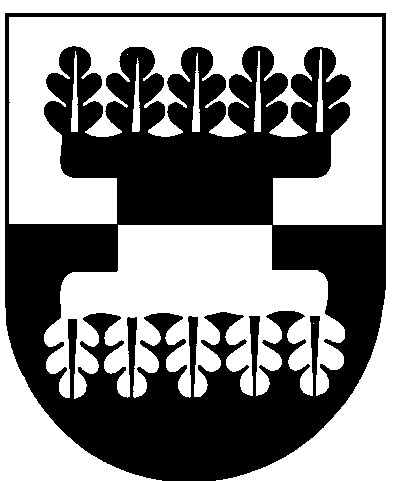 ŠILALĖS RAJONO SAVIVALDYBĖS ADMINISTRACIJOSDIREKTORIUSĮSAKYMASDĖL ŽEMĖS SKLYPO FORMAVIMO IR PERTVARKYMO PROJEKTO RENGIMO   2018 m.  gegužės   10    d. Nr. DĮV - 574Šilalė	Vadovaudamasis Lietuvos Respublikos vietos savivaldos įstatymo 29  straipsnio 8 dalies 2 punktu, Lietuvos Respublikos teritorijų planavimo įstatymo 20 straipsnio 6 dalies 3 punktu,  Žemės sklypų formavimo ir pertvarkymo projektų rengimo ir įgyvendinimo taisyklių, patvirtintų Lietuvos Respublikos žemės ūkio ministro ir Lietuvos Respublikos aplinkos ministro . spalio 4 d. įsakymu Nr.3D-452/D1-513 „Dėl Žemės sklypų formavimo ir pertvarkymo projektų rengimo ir įgyvendinimo taisyklių patvirtinimo“, 2.1 papunkčiu, 21 punktu, atsižvelgdamas į Lietuvos kariuomenės Logistikos valdybos Įgulų aptarnavimo tarnybos 2018 m. gegužės 2 d. raštą Nr. IS-419 „Dėl žemės sklypo, esančio Dariaus ir Girėno g. 19, Pajūrio miestelyje, Šilalės rajono savivaldybėje, formavimo ir pertvarkymo“:    	 e i d ž i u  pradėti   rengti  žemės sklypo formavimo ir pertvarkymo  projektą padalinti 11,5218 ha ploto žemės sklypą, esantį Šilalės r. sav., Pajūrio mstl., Dariaus ir Girėno g. 19 (kadastro Nr.8750/0002:0105) į du žemės sklypus.  	2.  P a v e d u:            2.1. paskelbti  šį  įsakymą  Šilalės  rajono   savivaldybės  interneto svetainėje www.silale.lt.             2.2. įkelti šį įsakymą į ŽPDRIS informacinę sistemą bei apie priimtą sprendimą, ŽPDRIS priemonėmis, ne vėliau kaip per 5 darbo dienas informuoti prašymą pateikusį iniciatorių.            Šis įsakymas ne vėliau kaip per 20 darbo dienų nuo jo paskelbimo ŽPDRIS dienos gali būti skundžiamas Regionų apygardos administracinio teismo Klaipėdos rūmams, Galinio Pylimo g. 9, Klaipėda, Lietuvos Respublikos administracinių bylų teisenos įstatymo nustatyta tvarka.Administracijos direktorius                                                                        Raimundas Vaitiekus 